Formulaire d’inscription 2017 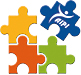 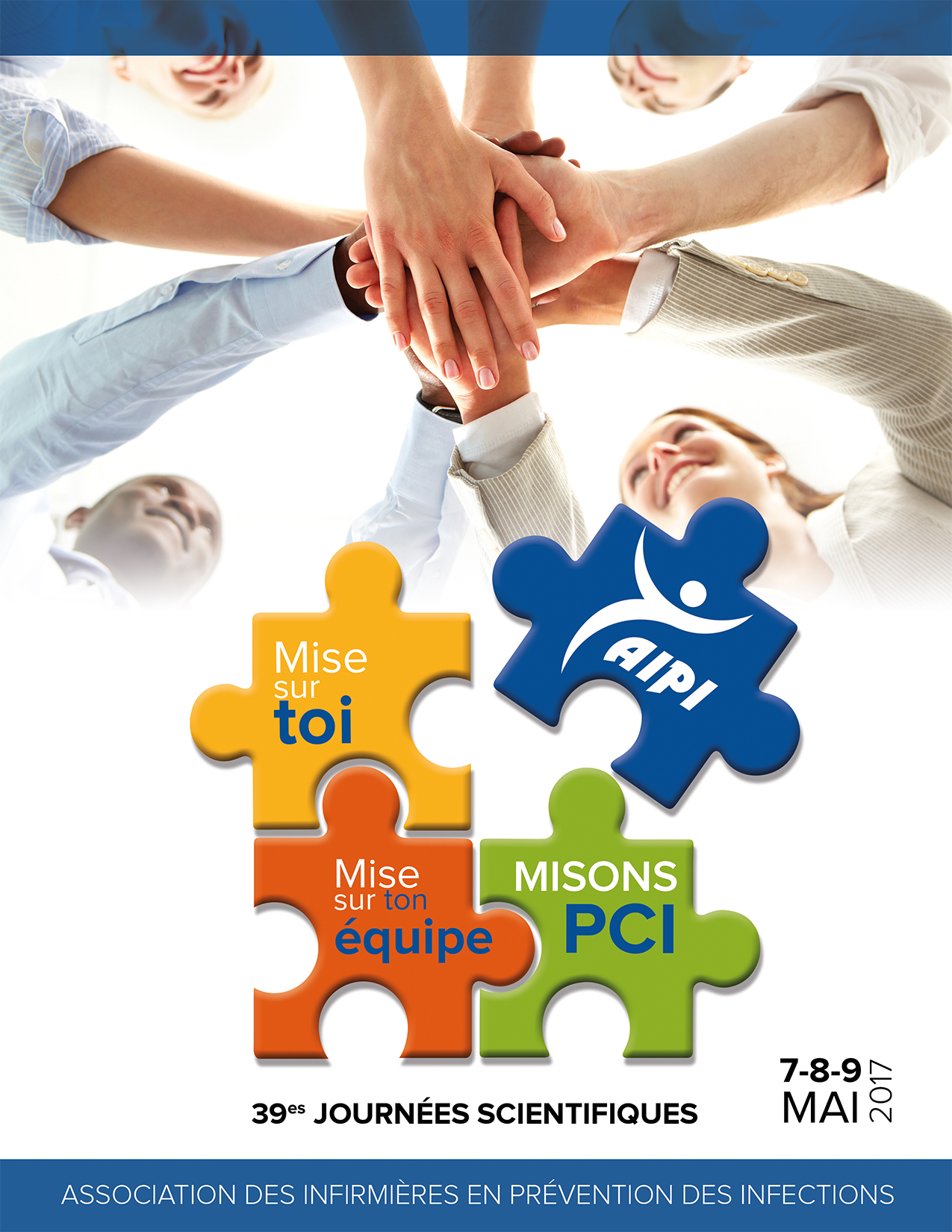  39es Journées Scientifiques de l’AIPIMise sur toi. Mise sur ton équipe. MISONS PCICoordonnées personnelles (SVP, veuillez compléter toutes les sections)Modalités de paiementVeuillez compléter toutes les sections du formulaire, en faire l’impression et le faire parvenir avec votre paiement par chèque, fait à l’ordre de l’AIPI, à l’adresse suivante : Association des infirmières en prévention des infectionsCP 29056Québec (Québec) G1B 3V7 Les établissements ayant convenu d’une entente avec l’AIPI pour le dépôt direct sont invités à utiliser ce mode de paiement. Pour toute information, consulter le site de l’AIPI ou écrire à aipi@aipi.qc.caSur réception de votre paiement et formulaire, une confirmation courriel vous sera transmise.Politique d’annulationDes frais administratifs de 50% seront retenus en cas d’annulation faite jusqu’au 15 avril 2017 inclusivement.Aucun remboursement ne sera accordé pour une annulation faite après le 15 avril 2017.L’inscription peut toutefois être transférée à une autre personne sans pénalité. Toutes les demandes concernant une annulation ou un transfert doivent être acheminées à l’association à l’adresse courriel aipi@aipi.qc.caN.B. : Le comité se montre ouvert à faire l’analyse de toute demande d’annulation provoquée par des situations particulières.Information complémentaireLes déjeuners, les diners ainsi que le souper et la soirée reconnaissance du 8 mai sont incluent  lors de votre inscription.L’AIPI produit une liste d’envoi regroupant les participants au colloque.  Si vous ne souhaitez pas y être inscrit, veuillez aviser l’association par courriel en écrivant à aipi@aipi.qc.ca.Nom :Prénom :            Prénom :            Titre d’emploi :No membre AIPI :     	IPAC :     Type d’institution : CIUSSS / CISSS CHU CHU Hôpital Centre de réadaptation Centre d’hébergement Centre d’hébergement Autre:           Établissement :Installations:          Adresse :Ville :          Province :Code postal :          Téléphone :Télécopieur :           Adresse courriel :Je désire devenir membre de l’AIPI  (formulaire d’adhésion disponible sur le site web de l’AIPI www.aipi.qc.ca  à la section Devenir membre)Je désire devenir membre de l’AIPI  (formulaire d’adhésion disponible sur le site web de l’AIPI www.aipi.qc.ca  à la section Devenir membre)Je désire devenir membre de l’AIPI  (formulaire d’adhésion disponible sur le site web de l’AIPI www.aipi.qc.ca  à la section Devenir membre)Je désire devenir membre de l’AIPI  (formulaire d’adhésion disponible sur le site web de l’AIPI www.aipi.qc.ca  à la section Devenir membre)Je désire devenir membre de l’AIPI  (formulaire d’adhésion disponible sur le site web de l’AIPI www.aipi.qc.ca  à la section Devenir membre)Je suis boursière   Je suis conférencier   						Je suis membre du comité exécutif, scientifique ou organisateur  		Autre :           Inscription aux activités scientifiques	Inscription aux activités scientifiques	           Tous les tarifs décrits ci-dessous incluent les TPS/TVQ           Tous les tarifs décrits ci-dessous incluent les TPS/TVQJusqu’au 14 avril 2017Jusqu’au 14 avril 2017Jusqu’au 14 avril 2017Jusqu’au 14 avril 2017Après le 14 avril 2017(Le cachet postal faisant foi)Après le 14 avril 2017(Le cachet postal faisant foi)                     (TPS – 120266499 / TVQ – 1015737081)                     (TPS – 120266499 / TVQ – 1015737081)MembreNon-MembreNon-MembreNon-MembreMembreNon-MembreProgramme scientifique complet  7 au 9  mai 2017Programme scientifique complet  7 au 9  mai 2017500$  600$ 600$ 600$ 550$ 650$ Pré-colloque du dimanche 7 mai 2017 seulementPré-colloque du dimanche 7 mai 2017 seulement100$  150$ 150$ 150$ 125$ 175$ Programme scientifique 2 jours 8 et 9 mai 2017Programme scientifique 2 jours 8 et 9 mai 2017450$  550$ 550$ 550$ 475$ 575$ Journée du lundi 8 mai 2017 seulement Journée du lundi 8 mai 2017 seulement 250$  300$ 300$ 300$ 275$ 325$ Journée du mardi 9 mai 2017 seulementJournée du mardi 9 mai 2017 seulement250$  300$ 300$ 300$ 275$ 325$ Les activités suivantes sont sans frais mais requièrent votre inscription : J’assiste au souper reconnaissance du lundi 8 mai 2017 :     	Oui      Non    J’assiste à l’activité de l’OIIQ (examen de spécialité) du mardi 9 mai :	Oui      Non  Les activités suivantes sont sans frais mais requièrent votre inscription : J’assiste au souper reconnaissance du lundi 8 mai 2017 :     	Oui      Non    J’assiste à l’activité de l’OIIQ (examen de spécialité) du mardi 9 mai :	Oui      Non  Les activités suivantes sont sans frais mais requièrent votre inscription : J’assiste au souper reconnaissance du lundi 8 mai 2017 :     	Oui      Non    J’assiste à l’activité de l’OIIQ (examen de spécialité) du mardi 9 mai :	Oui      Non  Les activités suivantes sont sans frais mais requièrent votre inscription : J’assiste au souper reconnaissance du lundi 8 mai 2017 :     	Oui      Non    J’assiste à l’activité de l’OIIQ (examen de spécialité) du mardi 9 mai :	Oui      Non  Les activités suivantes sont sans frais mais requièrent votre inscription : J’assiste au souper reconnaissance du lundi 8 mai 2017 :     	Oui      Non    J’assiste à l’activité de l’OIIQ (examen de spécialité) du mardi 9 mai :	Oui      Non  Les activités suivantes sont sans frais mais requièrent votre inscription : J’assiste au souper reconnaissance du lundi 8 mai 2017 :     	Oui      Non    J’assiste à l’activité de l’OIIQ (examen de spécialité) du mardi 9 mai :	Oui      Non  Les activités suivantes sont sans frais mais requièrent votre inscription : J’assiste au souper reconnaissance du lundi 8 mai 2017 :     	Oui      Non    J’assiste à l’activité de l’OIIQ (examen de spécialité) du mardi 9 mai :	Oui      Non  Les activités suivantes sont sans frais mais requièrent votre inscription : J’assiste au souper reconnaissance du lundi 8 mai 2017 :     	Oui      Non    J’assiste à l’activité de l’OIIQ (examen de spécialité) du mardi 9 mai :	Oui      Non  Allergies alimentaires ou autres (précisez) :TOTALTOTALTOTAL